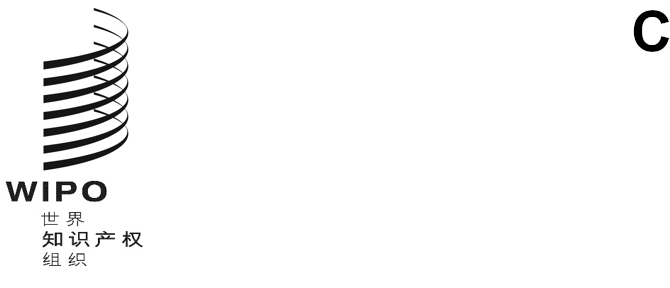 CDIP/31/inf/3原文：英文日期：2023年9月6日发展与知识产权委员会（CDIP）第三十一届会议
2023年11月27日至12月1日，日内瓦产权组织工具“知识产权在时尚产业中的作用：从构思到商业化”内容提要诺姆·谢姆托夫教授编拟本文件的附件中载有产权组织工具“知识产权在时尚产业中的作用：从构思到商业化”的内容提要。本工具是在发展议程项目“推动智利、印度尼西亚、阿拉伯联合酋长国和乌拉圭的创意产业在数字时代运用知识产权”（文件CDIP/26/5）的背景下开发的。本工具由伦敦玛丽女王大学商法研究中心知识产权和技术法教席诺姆·谢姆托夫教授编写。请委员会注意本文件附件中所载的信息。[后接附件]知识产权在时尚产业中的作用：从构思到商业化内容提要据估计，时尚产业的产值达7,595亿美元，是全球经济增长的重要推动力，也是许多辖区税收和就业的主要来源。知识产权是时尚产业法律生态系统的重要组成部分，不同的知识产权对时尚产业的可持续发展和增长至关重要。本工具侧重于与时尚产业最相关的版权、专利、外观设计、商标和商业秘密，并概述了如何在时尚产品的生命周期中运用这些权利。它是一个实用工具，可帮助时尚设计师和零售商绘制这些关键知识产权的路线图，以保障他/她们的利益，并使他/她们的创造性努力货币化。它还详细介绍了这些权利在成功经营小型时装和设计企业中的作用和用途。该工具对假冒产品和山寨产品进行了区分，这两种产品可能对企业和时尚设计师构成不同类型的威胁，需要采取量身定制的方法来应对。假冒产品是指未经授权的原版复制品，其销售目的是为了欺骗消费者。与之对照，山寨是指模仿原版的关键元素，但无意冒充原版。时尚产业由多种行业组成，本工具侧重于服装、成衣和纺织品设计等主要行业，以及作为重要配件类别的手袋。每个行业都需要一套不同的知识产权，每种知识产权都可能在时尚产品生命周期的不同阶段适合保护其不同方面。因此，该工具研究了在上市前的构思和开发阶段，也就是时尚产品的最初生命周期阶段，可以用来保护知识创意资产的知识产权。然后，工具分析了上市后商业化阶段的知识产权状况，概述了相关知识产权及其在这一阶段的作用。最后，该工具提供了一份第三方知识产权风险缓解图，供企业在着手创造和推出新时尚产品之前考虑。工具还附有一份检查单，为时尚产业的企业提供简短的清单，列出在时尚产品的整个生命周期中需要考虑的关键知识产权相关问题。重要考虑因素在时尚产品的主要生命周期各阶段，主要的实用启示如下：构思、设计和开发确保采用和实施商业秘密政策，解决雇佣合同以及与第三方相关协议（如分包生产的可行性）中的保密条款。实施明确政策，对设计过程进行完整记录（又称纸件跟踪），包括不同阶段、参与人员、日期、照片以及设计过程关键阶段的其他记录。在可能的情况下，选择版权登记。提交商标申请。提交外观设计权申请（或外观设计专利），牢记新颖性门槛，确保企业不进行破坏新颖性的事先公开。如果欧盟或英国的未注册外观设计权可能相关（因为其市场可能是关键的商业化地区），应考虑将在这些地区首次公开披露的要求作为保护的先决条件。在相关情况下考虑专利保护（尽管只是少数情况）。在推出产品或服务之前，解决与第三方已有权利的任何潜在冲突（并寻求注册与此类产品或服务相关的知识产权）。上市和商业化上市后，监控第三方对设计或其任何关键要素的使用情况。进行临时监测和检测，或通过订阅域名/商标监视服务进行更系统的监测和检测，以便在发布相同或混淆性近似内容时得到通知。商标所有人可以考虑使用互联网监控服务，以检查数字渠道和平台是否存在假冒和未经授权的商品。向海关和边境当局申请保护，防止相关地区的进出口知识产权侵权（商标、外观设计、专利以及有时版权的知识产权所有人都可以选择这种保护）。工具的完整版本可见：http://www-dev.wipo.int/edocs/mdocs/mdocs/en/wipo_webinar_cr_2023_7/wipo_webinar_cr_2023_7_www_615976.pdf[附件和文件完]